APPRENTICESHIP COMMITTEE INFORMATION FORM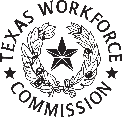 PRE-APPRENTICESHIP CAREER PATHWAYSThe applicant must ensure that an Apprenticeship Committee Information Form is completed and included with the Planning Estimate submission for each pre-apprenticeship program identified in the Planning Estimates Form. An apprenticeship committee is approved by the Department of Labor-Office of Apprenticeship, operates independently as a designated sponsor for an apprenticeship training program to establish instruction standards and goals for a particular craft or crafts, interviews and selects applicants, and monitors the program and apprentices as described in Texas Education Code, Chapter 133.003.Apprenticeship Committee Information:Complete the chart below by providing the information requested.  Training Program Information:In the chart below, please provide the following:Department of Labor-Office of Apprenticeship assigned registration number.(Training program can verify registration number in RAPIDS)The occupation title(s) for which training is being prepared for.The correct O*NET Code, based on the Standard Occupational Classification for each occupation.(You may access O*NET code information and definitions at O*NET Online) The number of current openings or apprentices slots available to be filled.The number of active apprentices currently enrolled in the apprenticeship training program.Program Reporting Requirements:If a Pre-apprenticeship Careers Pathway grant is awarded for the proposed project, each training program will be required to provide TWC with specific data on each participating participant. This includes information such as the individual’s full name, Social Security Number (SSN), mailing address, birth date, and other relevant information pertaining to the training.+ +TWC staff, Local Workforce Development Board (Board) staff, and TWC grantees must ensure the security of personally identifiable and other sensitive information and maintain such information in accordance with TWC standards and security measures.  For information on security used to protect private information, see Handling and Protection of Personally Identifiable Information and Other Sensitive Information. With regard to the above requirement, please address the following:Has your organization adopted any policies that would prevent you from meeting the reporting requirements outlined above?Applicant Response:       If so, how will you meet the reporting requirement outlined above if an Pre-apprenticeship Career Pathway grant is awarded for the proposed project?Applicant Response:       If, as the apprenticeship committee, you are representing other employers (as identified on Attachment A), have any of those employers’ adopted policies that would prevent them from meeting the reporting requirements outlined above?  If so, please explain how you will address this issue if an Pre-Apprenticeship Career Pathway grant is awarded for the proposed project.Applicant Response:       Apprenticeship Committee Acknowledgement:By signing below, the apprenticeship committee hereby assures and acknowledges the following:The apprenticeship committee and any businesses it represents on Attachment A (if applicable) conform to all applicable federal and state laws, rules, guidelines, regulations, and executive orders, and provide equal employment opportunity in all employment and employee relations.Important:  TWC conducts regulatory reviews on all potential business entities. TWC’s review includes an analysis of fiscal stability, as well as business standing with federal, state, and local governments (including unpaid taxes, pending administrative or court actions, and any adverse factors related to the entity that could impact the awarding of a grant).This information form is being submitted jointly with the pre-apprenticeship training program identified in the Planning Estimates Form to request funding for a training project under the Pre-apprenticeship Career Pathways grant program. The apprenticeship committee and any businesses it represents on Attachment A (if applicable) agree to adhere to all reporting requirements, as well as the rules and regulations governing this funding, including, but not limited to: Texas Administrative Code, Title 40, Part 20, Chapter 837 and Texas Education Code, Chapter 133. ATTACHMENT APlease provide committee member information for businesses that will be employing project participants during the pre-apprenticeship training.MEMBER/BUSINESS INFORMATIONMEMBER/BUSINESS INFORMATIONMEMBER/BUSINESS INFORMATIONAdd sections as needed.Legal Name of Committee:Contact Name and Title:Contact’s E-mail Address and Phone Number:Physical Address:City:State:Zip Code:Number of Committee Members:Unique Entity Identifier (UEI):(a unique 12-character, alphanumeric value used to identify your organization. If you are registered in SAM.gov (active or inactive), you already have a Unique Entity ID.)Unique Entity Identifier (UEI):(a unique 12-character, alphanumeric value used to identify your organization. If you are registered in SAM.gov (active or inactive), you already have a Unique Entity ID.)Texas Identification Number (TINS):(a unique 11-digit number assigned by the Comptroller’s office for the purpose of identifying any party receiving a payment from the State of Texas. If an entity does not have a TIN, input the federal employer’s identification number.)Texas Identification Number (TINS):(a unique 11-digit number assigned by the Comptroller’s office for the purpose of identifying any party receiving a payment from the State of Texas. If an entity does not have a TIN, input the federal employer’s identification number.)TWC Account Number:(This is the account under which the private partner reports employee wages to the TWC Tax Department.)TWC Account Number:(This is the account under which the private partner reports employee wages to the TWC Tax Department.)4-Digit NAICS Code That Identifies Your Industry:  (To determine correct code, access the U.S. Census Bureau at: http://www.census.gov/eos/www/naics.)4-Digit NAICS Code That Identifies Your Industry:  (To determine correct code, access the U.S. Census Bureau at: http://www.census.gov/eos/www/naics.)DOL Registration NumberOccupation Title(s)Occupation Title(s)O*NET Code# Apprentice Openings# Active ApprenticesTOTALS:TOTALS:Authorized SignatureTitleTyped NameDateMember Name and Role:Member Phone Number:Legal Name of Business:Physical Street Address:City:State:9-digit Zip Code:Number of Employees Company-wide:TWC Account Number: (This is the account under which the business reports employee wages to the TWC Tax Department.)TWC Account Number: (This is the account under which the business reports employee wages to the TWC Tax Department.)Employer Identification Number (EIN):Employer Identification Number (EIN):Unique Entity Identifier (UEI):(If registered in SAM.gov (active or not), you already have a Unique Entity ID)Unique Entity Identifier (UEI):(If registered in SAM.gov (active or not), you already have a Unique Entity ID)Member Name and Role:Member Phone Number:Legal Name of Business:Physical Street Address:City:State:9-digit Zip Code:Number of Employees Company-wide:TWC Account Number:(This is the account under which the business reports employee wages to the TWC Tax Department.)TWC Account Number:(This is the account under which the business reports employee wages to the TWC Tax Department.)Employer Identification Number (EIN):Employer Identification Number (EIN):Unique Entity Identifier (UEI):(If registered in SAM.gov (active or not), you already have a Unique Entity ID)Unique Entity Identifier (UEI):(If registered in SAM.gov (active or not), you already have a Unique Entity ID)Member Name and Role:Member Phone Number:Legal Name of Business:Physical Street Address:City:State:9-digit Zip Code:Number of Employees Company-wide:TWC Account Number:(This is the account under which the business reports employee wages to the TWC Tax Department.)TWC Account Number:(This is the account under which the business reports employee wages to the TWC Tax Department.)Employer Identification Number (EIN):Employer Identification Number (EIN):Unique Entity Identifier (UEI):(If registered in SAM.gov (active or not), you already have a Unique Entity ID)Unique Entity Identifier (UEI):(If registered in SAM.gov (active or not), you already have a Unique Entity ID)